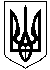 СМОЛІНСЬКА СЕЛИЩНА РАДАНОВОУКРАЇНСЬКОГО РАЙОНУ КІРОВОГРАДСЬКОЇ ОБЛАСТІВИКОНАВЧИЙ КОМІТЕТРІШЕННЯ28 липня 2022 року							№ 113Про затвердження фінансового звіту за І квартал 2022 рокуКНП «СМСЧ»Смолінської селищної ради Відповідно до Закону України «Про правовий режим воєнного стану», підпунктів 1,2 пункту «а» статті 27 Закону України «Про місцеве самоврядування в Україні», постанови КМУ № 252 від 11.03.2022 року «Деякі питання формування та виконання місцевих бюджетів у період воєнного стану», В И Р І Ш И В:Затвердити фінансовий звіт за І квартал КНП «СМСЧ» Смолінської селищної ради (Додаток 1-додається )Встановити, що додатки до цього рішення є його невід’ємною частиною.Контроль за виконанням цього рішення покласти на постійну комісію Смолінської селищної ради з питань планування, фінансів, бюджету, соціально-економічного розвитку, інвестиційної діяльності та регуляторної політики.Селищний голова 								Микола МАЗУРА 